Name of the person to whom the permit was granted: 	Address of the person to whom the permit was granted: 	Name of the charity or fund which is to benefit: 	Date of Collection: 	show nil entriesCertificate of the person to whom the permit was grantedI certify that to the best of my knowledge and belief the above is a true account of the proceeds, expenses and application of the proceeds of the collection.Certificate of AccountantI certify that I have obtained all the information and explanations required by me and that the above is in my opinion a true account of the proceeds, expenses and application of the proceeds of the collection.NOTE:   This statement, together with a list of the collectors and a list of the amounts contained in each collecting box shall be forwarded within 1 month after the date of the collection:Licensing, Public ProtectionTamworth Borough Council, Marmion House, Lichfield Street, Tamworth, B79 7BZTelephone - 01827 709 445   Fax - 01827 709 434   Email - publicprotection@tamworth.gov.uk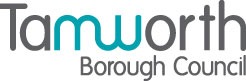 STREET COLLECTION REGULATIONSScheduleForm of StatementProceeds of CollectionAmountTotalExpenses and Application of ProceedsAmountTotalFrom Collection BoxesPrinting and StationeryPostageAdvertisingInterest on ProceedsCollecting BoxesBadgesEmblemsOther ItemsOther ItemsPayments approved under Regulation 15(2)Disposal of Balance(insert particulars)TOTAL   £TOTAL   £Date:    Signed:Date:    Signed:Qualifications: